((السيرة العلمية)) الاسم:   د.نضال صاحب منصور حسين العوده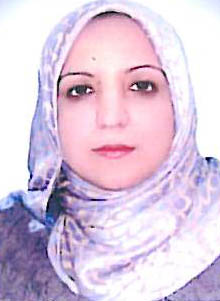 موقع العمل:  الجامعة التقنية الوسطى / كلية التقنيات الصحية والطبية / بغداد	الشهادات:  بكالوريوس تقنيات الأسنان  / ماجستير تقنيات صناعة الأسناندكتوراه/ هندسة المواد في صناعة الأسناناللقب العلمي:    استاذ مساعدالتخصص العام:  تقنيات صناعة الأسنان التخصص الدقيق:  هندسة المواد في صناعة الأسنانالمجال البحثي:  صناعة الأسنان والمواد السنية  (( Academic CV ))Name: Dr. Nidhal Sahib Mansoor Hussein Al-OdaEmployer: Middle Technical University/ College of Health and Medical TechniquesAcademic degrees: BSc. Dental Technology / MSc.  Prosthetic Dental Technology PhD/ Material engineering in prosthodonticsAcademic title: Assistant ProfessorResearch areas: prosthodontics and  dental materials المواد الدراسية التي قام بتدريسها في الدراسات ((الاولية / العليا))الدراسة الاوليةالدراسة الاوليةالدراسة العلياالدراسة العلياالمواد الدراسية التي قام بتدريسها في الدراسات ((الاولية / العليا))1الطقم الكامل1الطقم الجزئيالمواد الدراسية التي قام بتدريسها في الدراسات ((الاولية / العليا))2الطقم الجزئيالمواد الدراسية التي قام بتدريسها في الدراسات ((الاولية / العليا))3التيجان والجسورالمواد الدراسية التي قام بتدريسها في الدراسات ((الاولية / العليا))4تقويم الأسنانالمواد الدراسية التي قام بتدريسها في الدراسات ((الاولية / العليا))المواد الدراسية التي قام بتدريسها في الدراسات ((الاولية / العليا))المواد الدراسية التي قام بتدريسها في الدراسات ((الاولية / العليا))عدد الاشراف على طلبة الدراسات العلياماجستيردكتوراهعدد الاشراف على طلبة الدراسات العليا3عدد البحوث المنشورةمحليعالميعدد البحوث المنشورة155المؤلفات والكتب وبراءات الاختراعالمؤلفات والكتب وبراءات الاختراعالمؤلفات والكتب وبراءات الاختراعالمؤلفات والكتب وبراءات الاختراعالمؤلفات والكتب وبراءات الاختراعالمشاركة في المؤتمرات المشاركة في المؤتمرات المشاركة في المؤتمرات المشاركة في المؤتمرات المشاركة في المؤتمرات Teaching ExperienceUndergraduate studiesUndergraduate studiesPost-graduate studies Post-graduate studies Teaching Experience1Complete denture1Partial dentureTeaching Experience2Partial denture2Teaching Experience3Crown and bridge3Teaching Experience4orthodontics4Teaching Experience5Post-graduate supervisions Master’s programPhD programPost-graduate supervisions 3Publications Local Journals International  Journals Publications 155Books and patents Books and patents Books and patents Books and patents Participation in conferencesParticipation in conferencesParticipation in conferencesParticipation in conferences